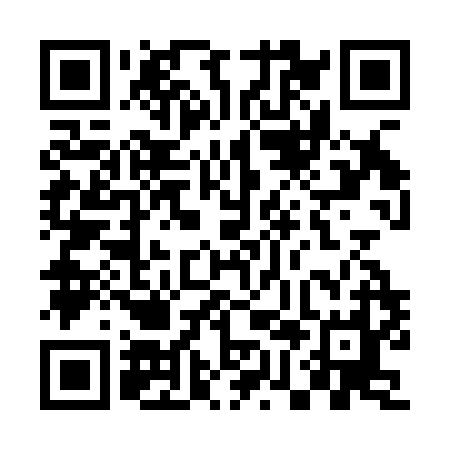 Prayer times for Kerem Shalom, PalestineWed 1 May 2024 - Fri 31 May 2024High Latitude Method: NonePrayer Calculation Method: Muslim World LeagueAsar Calculation Method: ShafiPrayer times provided by https://www.salahtimes.comDateDayFajrSunriseDhuhrAsrMaghribIsha1Wed4:295:5812:404:187:228:452Thu4:285:5712:404:187:238:463Fri4:275:5612:404:187:248:474Sat4:265:5512:404:187:248:485Sun4:255:5412:404:187:258:496Mon4:245:5412:394:187:268:507Tue4:235:5312:394:187:268:518Wed4:225:5212:394:187:278:529Thu4:205:5112:394:187:288:5310Fri4:195:5012:394:187:298:5411Sat4:185:5012:394:187:298:5512Sun4:175:4912:394:187:308:5613Mon4:165:4812:394:187:318:5714Tue4:155:4812:394:187:318:5815Wed4:155:4712:394:187:328:5916Thu4:145:4612:394:187:339:0017Fri4:135:4612:394:187:339:0018Sat4:125:4512:394:187:349:0119Sun4:115:4512:394:197:359:0220Mon4:105:4412:394:197:359:0321Tue4:095:4312:404:197:369:0422Wed4:095:4312:404:197:369:0523Thu4:085:4312:404:197:379:0624Fri4:075:4212:404:197:389:0725Sat4:075:4212:404:197:389:0826Sun4:065:4112:404:197:399:0827Mon4:055:4112:404:197:409:0928Tue4:055:4112:404:197:409:1029Wed4:045:4012:404:197:419:1130Thu4:045:4012:404:197:419:1231Fri4:035:4012:414:197:429:12